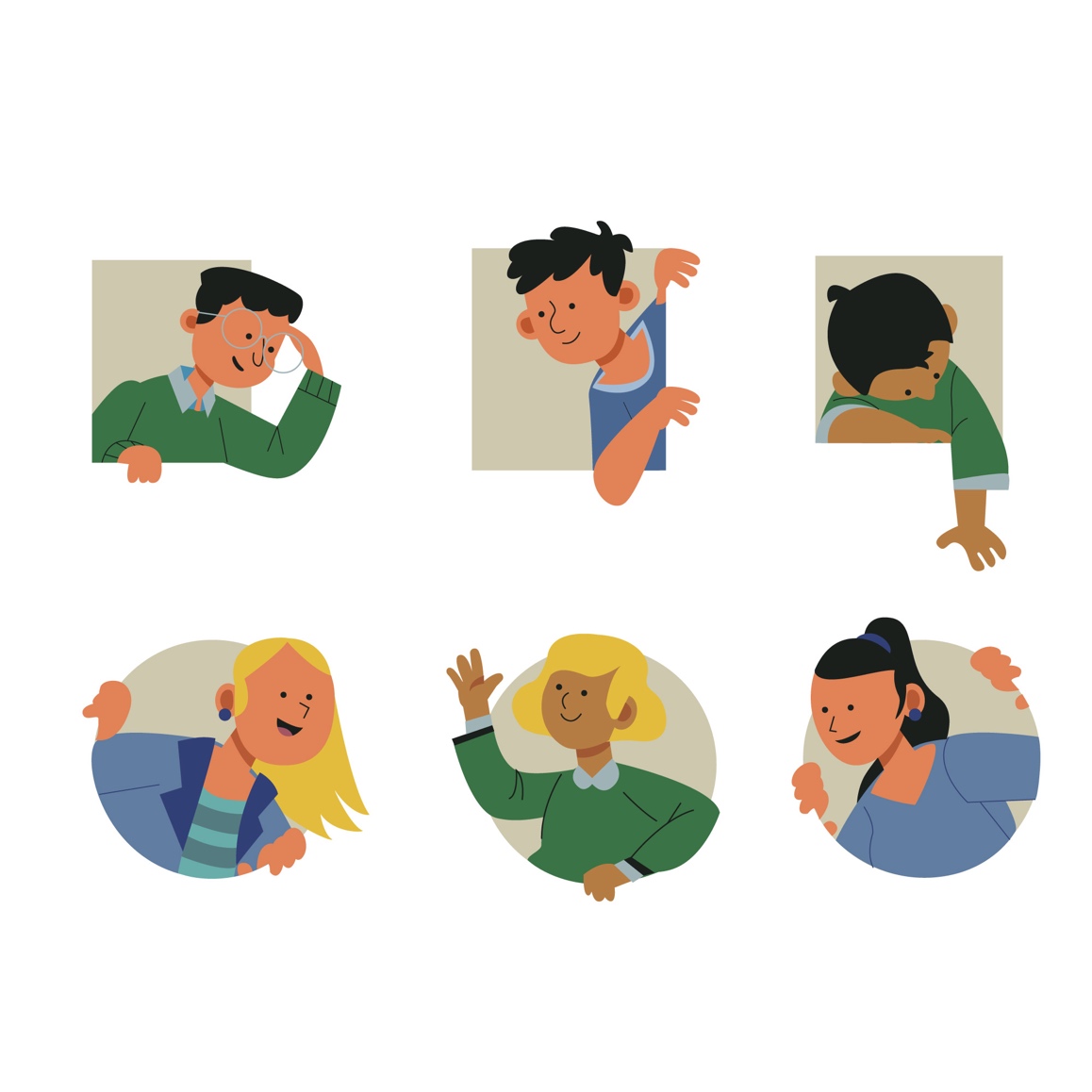 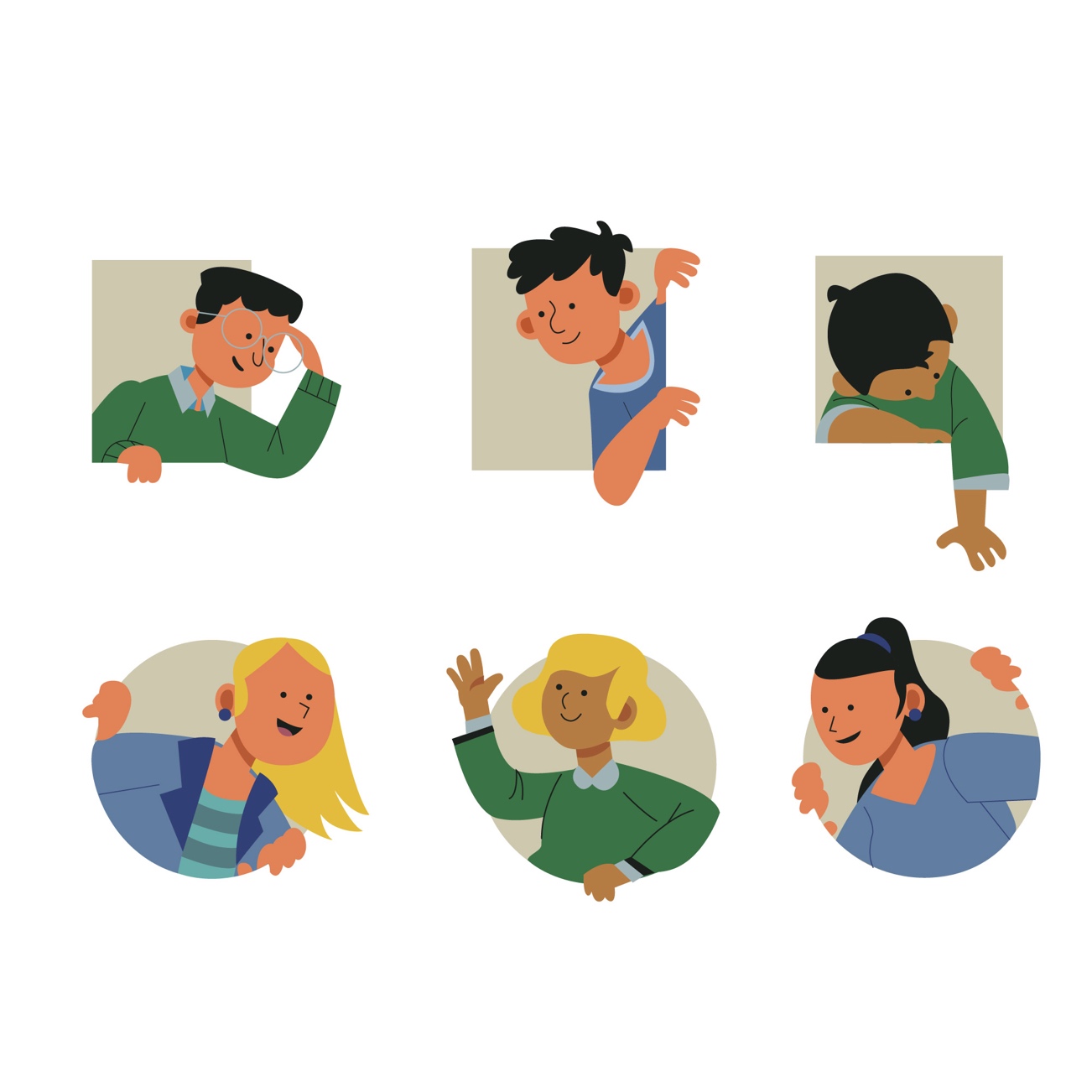 Peek at Our WeekParent Resources:Other News:Standard FocusActivityHome Extension Activity III. Social and Emotional Development2. Demonstrates appropriate affect (emotional response) between behavior and facial expression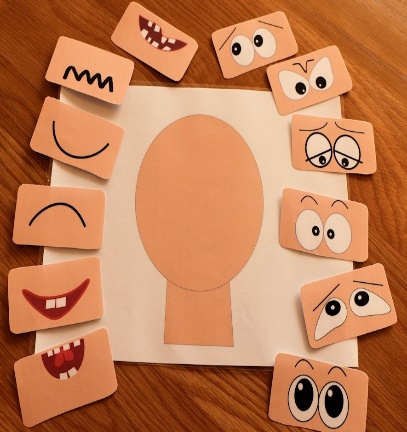 Children continue to learn many emotions.Continue to talk to children about different emotions.III. Social and Emotional DevelopmentMaintains friendships and is able, to engage in prosocial behavior such as cooperating, compromising and turn-taking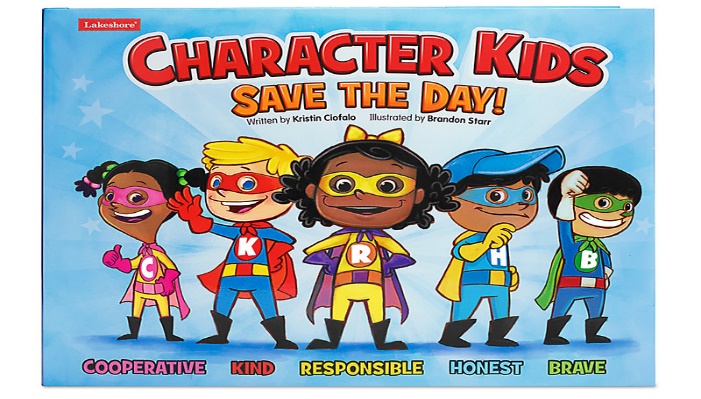  Children continue learning about character, compromising, cooperation, and taking turns with others.Continue talking to children about character.Taking turns, and compromising. III. Social and Emotional DevelopmentUses words to demonstrate knowledge of personal information (e.g., hair color, age, gender, or size)Children understand how we are the same and different. 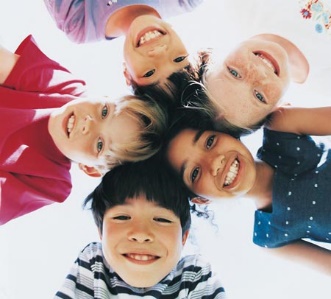 Discuss often how we are the same and different but, all special to God.